          										Załącznik nr 1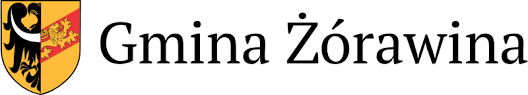 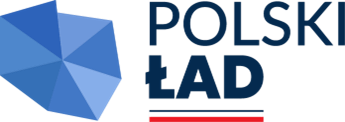 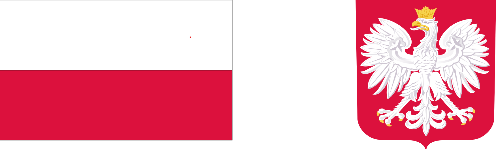 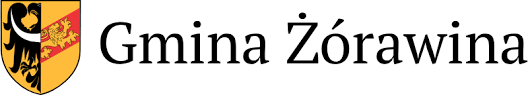 Inwestycja „Remont konserwatorski kościoła pw. Wniebowzięcia NMP w Wilczkowie, gm. Żórawina” - etap I 
uzyskała dotację Gminy Żórawina dofinansowaną ze środków Rządowego Funduszu Polski Ład w ramach 
Rządowego Programu Odbudowy ZabytkówFORMULARZ OFERTY….....................................            [nazwa Wykonawcy]Rzymskokatolicka Parafia pw. Podwyższenia Krzyża Świętego, 
ul. Wrocławska 33, 55-020 Jaksonów   [nazwa Zamawiającego]Niżej podpisany/podpisani, ….....................................................................,działając w imieniu i na rzecz …......................................................................w odpowiedzi na opublikowane zapytanie ofertowe w ramach postepowania zakupowego na przeprowadzenie prac konserwatorsko-restauratorskich w sprawie:„Remont konserwatorski kościoła pw. Wniebowzięcia NMP w Wilczkowie, gm. Żórawina” - etap I  inwestycjiskładam niniejszą ofertę:Oświadczam, że zapoznałem się z warunkami „Zapytania ofertowego w ramach postepowania zakupowego na przeprowadzenie prac konserwatorsko-restauratorskich”  i nie wnoszę do niego żadnych zastrzeżeń.Oferuję realizację zamówienia za cenę:Netto ………………………………… zł(słownie ……………………………………………………..)Podatek VAT …. %   …………………. złBrutto ………………………………… zł(słownie ……………………………………………………..)Zobowiązuję się wykonać zamówienie w terminie: .................. miesięcy od podpisania umowy.Udzielam gwarancji na wykonane roboty budowlane, konserwatorskie i restauracyjne na okres ……… miesięcy od daty odbioru końcowego przedmiotu zamówienia.Wskazuję łączną ilość m3 remontowanej kubatury w obiekcie wpisanym do rejestru zabytków, wykonanych przez osoby skierowane przeze mnie do realizacji niniejszego zamówienia w ilości ……………………. m3Uważam się za związanego/związanych niniejszą ofertą przez okres.........dni.                 					                   …...............................................[data  i podpis Wykonawcy/upoważnionego przedstawiciela Wykonawcy]Klauzula informacyjna dotycząca RODOZgodnie z art. 13 ust. 1 i 2 rozporządzenia Parlamentu Europejskiego i Rady (UE) 2016/679 z dnia 27 kwietnia 2016 r. w sprawie ochrony osób fizycznych w związku z przetwarzaniem danych osobowych i w sprawie swobodnego przepływu takich danych oraz uchylenia dyrektywy 95/46/WE (ogólne rozporządzenie o ochronie danych) (Dz. Urz. UE L 119 z 04.05.2016, str. 1), dalej „RODO”, informuję, że:1. Parafia Rzymskokatolicka pw. Podwyższenia Krzyża Świętego z siedzibą: ul. Wrocławska 33, 55-020 Jaksonów  jest administratorem Pani/Pana danych osobowych.2. Do kontaktu służy następujący adres email: parafiajaksonow@gmail.com3. Pani/Pana dane osobowe przetwarzane są w następujących celach:a) uzyskania dotacji Gminy Żórawina dofinansowanej ze środków Rządowego Funduszu Polski Ład w ramach Rządowego Programu Odbudowy Zabytków na realizację inwestycji będącej przedmiotem zamówienia,b) podjęcia działań w celu zawarcia i wykonania umowy, której Pani/Pan jest stroną,c) obsługi, dochodzenia i obrony w razie zaistnienia wzajemnych roszczeń.4. Podstawą prawną przetwarzania przez Parafię Rzymskokatolicką pw. Podwyższenia Krzyża Świętego w Jaksonowie Pani/Pana danych osobowych w celu wskazanym w ust. 3 powyżej jest:a) podjęcie działań w celu zawarcia i wykonania umowy (zgodnie z art. 6 ust. 1 lit. b RODO), której Pani/Pan jest stroną; b) wypełnianie obowiązków prawnych (zgodnie z art. 6 ust. 1 lit. c) RODO) związanych z płaceniem podatków, w tym prowadzenie i przechowywanie ksiąg podatkowych i dokumentów związanych z prowadzeniem ksiąg podatkowych oraz przechowywanie dowodów księgowych. Podstawą prawną przetwarzania danych są obowiązki prawne wynikające z przepisów podatkowych (Ordynacja podatkowa, ustawa o podatku od towarów i usług, ustawa o podatku dochodowym od osób prawnych) oraz z przepisów o rachunkowości (ustawa o rachunkowości).c) prawnie usprawiedliwiony interes Parafii Rzymskokatolickiej pw. Podwyższenia Krzyża Świętego, ul. Wrocławska 33, 55-020 Jaksonów (zgodnie z art. 6. ust. 1 lit. f RODO) – w celu obsługi, dochodzenia i obrony w razie zaistnienia wzajemnych roszczeń;5. Pani/Pana dane osobowe mogą być ujawniane przez Parafię Rzymskokatolicką pw. Podwyższenia Krzyża Świętego, z siedzibą: ul. Wrocławska 33, 55-020 Jaksonów, podmiotom z nim współpracującym (odbiorcom), w szczególności podmiotom świadczącym usługi fakturowania, rozliczania należności, doręczania korespondencji i przesyłek, prawne, windykacyjne, archiwizacji.6. Pani/Pana dane osobowe przetwarzane są przez okres obowiązywania umowy, a także do czasu wygaśnięcia wzajemnych roszczeń wynikających z tej umowy. 7. Podanie danych osobowych było i jest niezbędne do zawarcia i wykonania umowy.8. Przysługują Pani/Pan prawa związane z przetwarzaniem danych osobowych:- prawo dostępu do treści swoich danych, - prawo do sprostowania danych osobowych, prawo usunięcia danych osobowych, - prawo do ograniczenia przetwarzania danych osobowych, - prawo do przenoszenia danych, tj. prawo otrzymania od Parafii Rzymskokatolickiej pw. Podwyższenia Krzyża Świętego, z siedzibą ul. Wrocławska 33, 55-020 Jaksonów, danych osobowych, w ustrukturyzowanym, powszechnie używanym formacie informatycznym nadającym się do odczytu maszynowego. Może Pan/Pani przesłać te dane innemu administratorowi danych lub zażądać, aby Parafia Rzymskokatolicka pw. Podwyższenia Krzyża Świętego, z siedzibą ul. Wrocławska 33, 55-020 Jaksonów, przesłała dane do innego administratora. Jednakże Parafia Rzymskokatolicka pw. Podwyższenia Krzyża Świętego, z siedzibą ul. Wrocławska 33, 55-020 Jaksonów, zrobi to, tylko jeśli takie przesłanie jest technicznie możliwe. Prawo do przenoszenia danych osobowych przysługuje tylko co do tych danych przetwarzanych na podstawie umowy z Panią/Panem,- prawo wniesienia sprzeciwu – w przypadkach, kiedy Parafia Rzymskokatolicka pw. Podwyższenia Krzyża Świętego, z siedzibą ul. Wrocławska 33, 55-020 Jaksonów przetwarza Pani/Pana dane osobowe na podstawie swojego prawnie uzasadnionego interesu; sprzeciw można wyrazić ze względu na szczególną sytuację na adres poczty elektronicznej: parafiajaksonow@gmail.com  lub adres siedziby.9. Przysługuje Pani/Panu prawo do wniesienia skargi do Prezesa Urzędu Ochrony Danych Osobowych.                                           				   ………...............................................                                                                                          [data i podpis osoby informowanej/Wykonawcy]